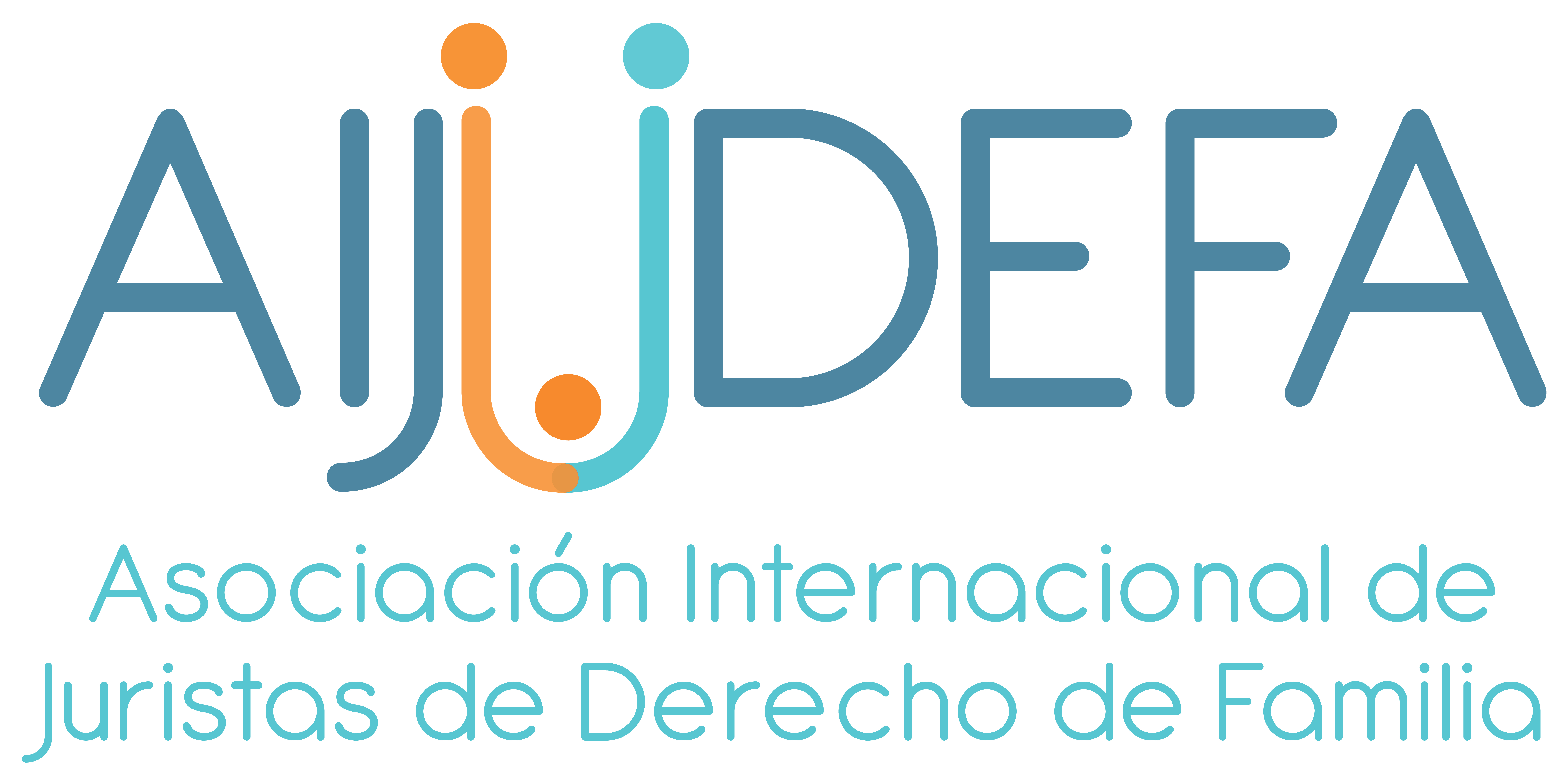 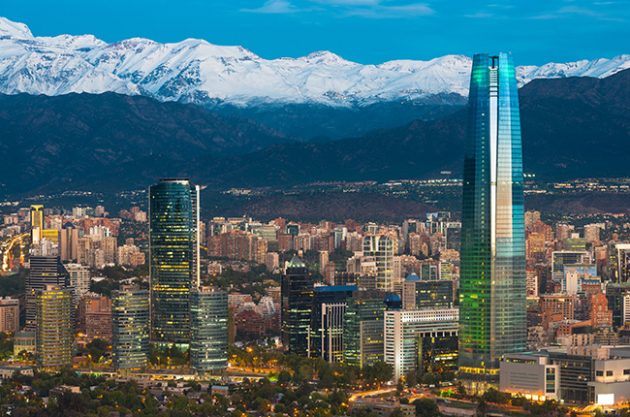 II CONGRESOASOCIACIÓN INTERNACIONAL DE JURISTAS DE DERECHO DE FAMILIA (“AIJUDEFA”)SANTIAGO- CHILE 4, 5 y 6 DICIEMBRE 2019LUGAR: HOTEL CUMBRES VITACURADirección: Avenida Pdte. Kennedy Lateral 4422, VitacuraSantiago, ChilePROGRAMAMIERCOLES 4 DE DICIEMBRE 2019Lugar: Palacio de Tribunales de Santiago. 15:00- 16:00 Acreditación y bienvenida16:00- 16:55 (Salón de Honor de la Excma. Corte Suprema)Ceremonia inaugural. Palabras de bienvenida.Presidente Excma. Corte Suprema de Chile, Sr. Haroldo BritoMinistro de Justicia del Gobierno de Chile, Sr. Hernán LarraínDefensora Nacional de Niños, niñas y adolescentes, Sra. Patricia Muñoz Presidenta de AIJUDEFA, Sra. Lola Lopez- Muelas Presidenta del Congreso en Chile, Sra. Daniela Horvitz17:00- 17:45Charla magistralMagistrado de la Corte Interamericana de DDHH, Ministro Ricardo Perez ManriqueFamilia y Derechos Humanos: 40 años de la Corte IDH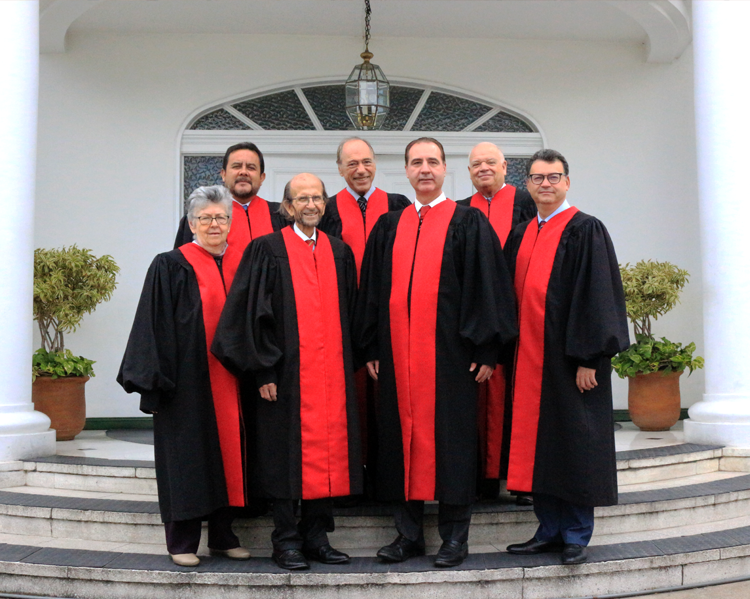 17:45- 18:00Preguntas18:00- 19:45Primer Panel (18:00- 19:10) Modera: Gabriela Domingo (España)“Nuevos conflictos en la relación filial”Cambios de la residencia principal del hijo, dentro y fuera del país de residencia habitual. Carolina Marín-Pedreño (Inglaterra) Formas de prevención y sanción de la manipulación o interferencia parental. (“Síndrome de alienación parental”). Alberto Román (México) y Mariló Lozano (España)Relación de los padres afectivos con los niños cuando se rompe la relación de pareja con el padre o madre biológica. Adriana Hapner y Viviane Girardi (Brasil)19:10- 19:30Debate19:45-22:45COCKTAIL DE BIENVENIDAMuseo Precolombino de Santiago o similar (opcional USD 60)JUEVES 5 DE DICIEMBRE 2018Lugar: Hotel Cumbres VitacuraMañana:9:00-13:45 (opcional USD 50)Recorrido turístico por el centro de Santiago. La Moneda (casa de gobierno), Centro cultural La Moneda y Mercado Central. Tarde:15:00- 16:20 Modera: Federico Prus (Argentina)“La familia y sus desafíos actualesAplicación nacional de convenciones internacionales en materia de protección del adulto mayor, y el surgimiento de la Cuarta edad. Presidenta Colegio de Abogados, doña Leonor Etcheberry (Chile) Matrimonio igualitario y adopción homoparental. Conflictos internacionales. Pilar Gonzálvez (España)Relación entre la emancipación de los hijos y su derecho a recibir alimentos. Daniel Cabeza (Uruguay)Limites a la intervención del Estado en la regulación de las relaciones de familia. Rosalía  Fernandez (España) 16:20- 16:40Debate16:40-17:00Cofee break y presentaciones breves“El coordinador de parentalidad”. Gloria Puig y Merce Mira (España)17:00- 18:00“Derecho sucesorio” (Jurisdicciones comparadas) Modera: Cassio Namur (Brasil) Expertos de 5 jurisdicciones diferentes [Sonia Alvarez (España) Luz Calvo (Uruguay) Dilia Jorge Mera (República Dominicana), Veronique Moissinac (Francia) y Joao Aguirre (Brasil)] analizan un caso práctico y se refieren a instituciones como: - Libertad testamentaria, - Protección al cónyuge sobreviviente, - Situación del conviviente, - Desheredamiento,- Partición de la herencia, - Curadores y albaceas y - Reconocimiento de testamentos otorgados en el extranjero.18:00-18:10Debate18:10- 19:10“Divorcio. Acuerdos pre y post nupciales” (Caso práctico) Modera: Patricia Kuyumdijian (Argentina)Expertos de 5 jurisdicciones diferentes [Natalia Olowska (Polonia), Maritza Rodriguez (EEUU), Paloma Abad (España),  Mauricio Roberto Calderon (El Salvador) y Joao Perry da Cámara (Portugal)] solucionan un caso práctico de carácter transnacional referido a: -Acuerdos pre nupciales, -Régimenes patrimoniales, -Causales de divorcio, -Alimentos post divorcio, -Compensación económica, -Liquidaciónde gananciales y - Homologación de sentencias extranjeras19:10- 19:30DebateNoche:21:00Cena en tradicional Bar Liguria o similar(opcional USD 65)VIERNES 6 DE DICIEMBRE Hotel Cumbres VitacuraMañana:9:00-13:45 (opcional USD 50)Paseo por El Pueblito de los Dominicos (artesanía) y Teleférico Cerro San Cristóbal. Tarde:15:00- 16:30“Herramientas de Derecho Internacional de familia” Modera: Javiera Verdugo (Representante de Autoridad Central de Chile) Interpretación del segundo párrafo del artículo 13 de la Convención de la Haya: Objeción del menor. Ignacio Goicoechea ( Representante para America Latina y el Caribe de HCCH)El Convenio de la Haya 1996:La proteccion de niños en tiempos de globalización.  Diego Benavides (Costa Rica)El Juez de enlace, Autoridad central y principio de reciprocidad. Caroline Harnois (Canadá)Tratados sobre adopciones internacionales. Markus Zwicky (Suiza)Convencion sobre Derechos del Niño como fuente del derecho de aplicación directa a nivel nacional. Joaquín Bayo (España)16:30- 16:40Debate16:40-17:00Cofee break y presentaciones breves 	-Abogados colaborativos de Familia ACF. Gabriela de Domingo e Isabel Bonilla (España).17:00- 18:10“Sentencias y tendencias internacionales” Modera: Paulo Lins e Silva (Brasil)Autonomía progresiva y el niño como parte del proceso judicial. María del Carmen Diaz (Uruguay)Criterios de desafectación de la vivienda familiar. Isidro Niñerola (España)Indemnización de daños en relaciones de familia. Marta Mattera (Argentina)Adultos vulnerbles y protección internacional. John McKendrick (UK)Abuso del derecho en materias de Familia. Rolf Madaleno (Brasil)18:10-18:20Debate18:20- 19:10“Derechos y obligaciones entre padres e hijos” (Caso práctico) Modera: Isabel Bonilla (España)Expertos de 5 jurisdicciones diferentes [Jorge Cestero (EEUU), Marina Cardoso (Brasil), Bernardo Legnani (Uruguay), Aurelia Cordeiro (Francia) y Togarma Abreu (República Dominicana)] en una modalidad de respuestas breves, nos ilustran como se regulan en sus países los siguiente temas: Prestación alimenticia, cuantía y temporalidad,Acciones de filiación, Maternidad subrrogada, Traslado y cambio de domicilio nacional, Cese de alimentos y pago de lo no debido, Acciones frente al incumplimiento de alimentos y otros.19:10- 20:00Palabras de clausura Presentación Congreso AIJUDEFA 202020:00- 20:30Asamblea general de socios AIJUDEFANoche:21:00CENA DE GALA. Terrazas del Arrayán (opcional USD 130)SABADO 7 DE DICIEMBREJornada post Congreso (opcional USD 180)Paseo por el día a Valparaíso- Viña- Casablanca9:00 Salida desde Santiago con rumbo a ValparaísoRecorrido a pie por Cerro ConcepciónVisita a casa-museo de Pablo NerudaAlmuerzo Recorrido por zona costeraCata de vinos en Viña de la zona de Casablanca21:30 Regreso a SantiagoINSCRIPCIÓNPara inscribirse, solo debe mandar un mail a inscripciones@aijudefa.com solicitando su formulario y seguir las instrucciones que ahí se indican o visitar la página web www.aijudefa.com PRECIOS DE ASISTENCIA AL CONGRESO (incluye certificado de asistencia):USD 250 o 240 Euros, público en general USD 180 o 170 Euros para miembros AAF, AEAFA, ABA, IAFL, UIA, IBDFAM, ADADEF, IASP, AASP, PODER JUDICIAL CHILE y COLEGIO DE ABOGADOS.USD 100 o 90 Euros  estudiantes y abogados con menos de 5 años de ejercicio profesional.USD 60 o 50 Euros socios AIJUDEFAPara información actualizada visitar la página www.aijudefa.comLa organización del evento se reserva, en caso de ser necesario, el derecho a modificar horarios,temas, ponentes y/o locaciones. 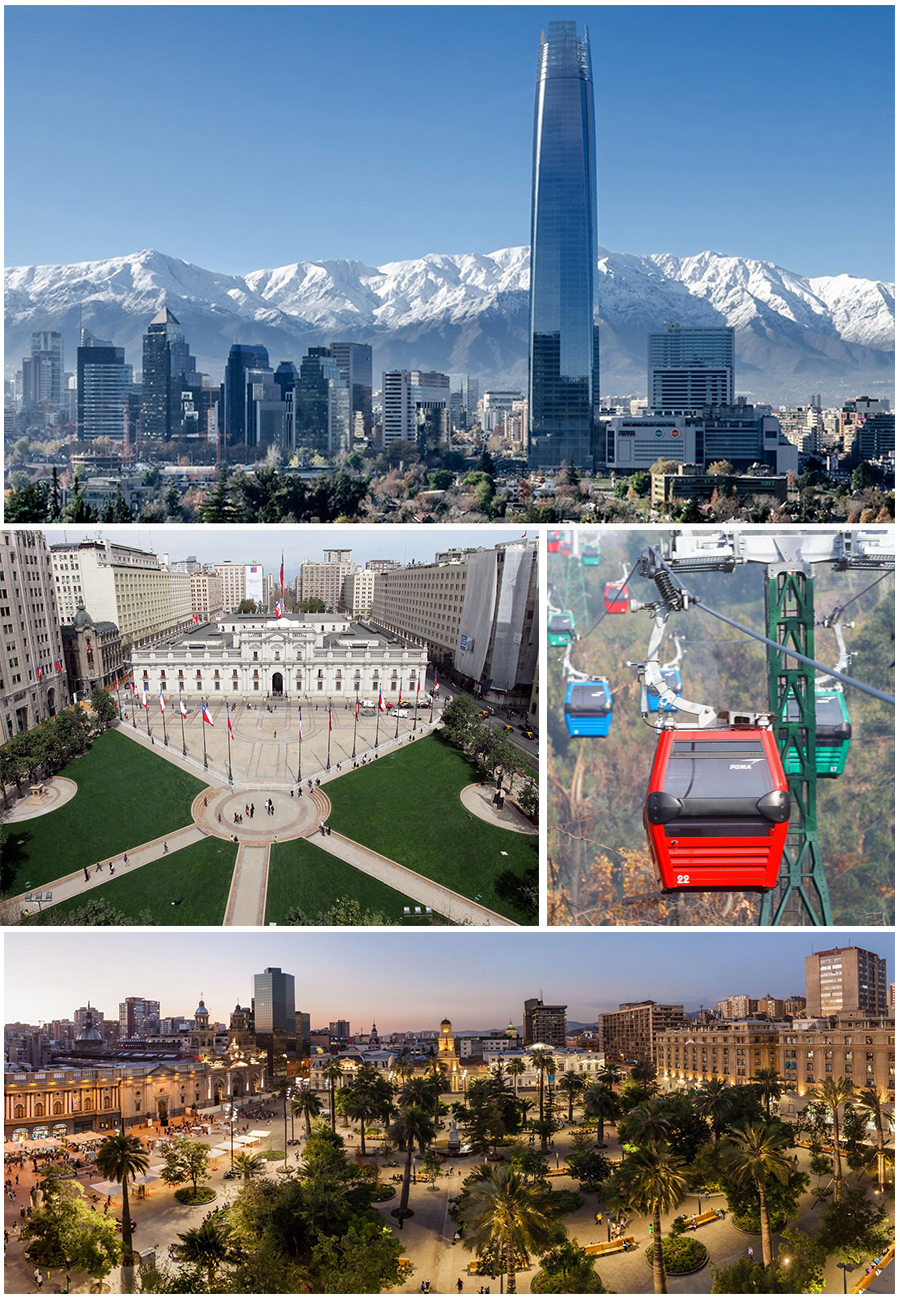 